Business Development Consulting Services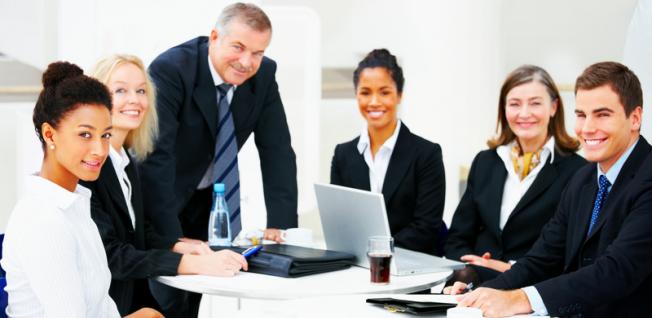  –   –   – Other Management Consulting Services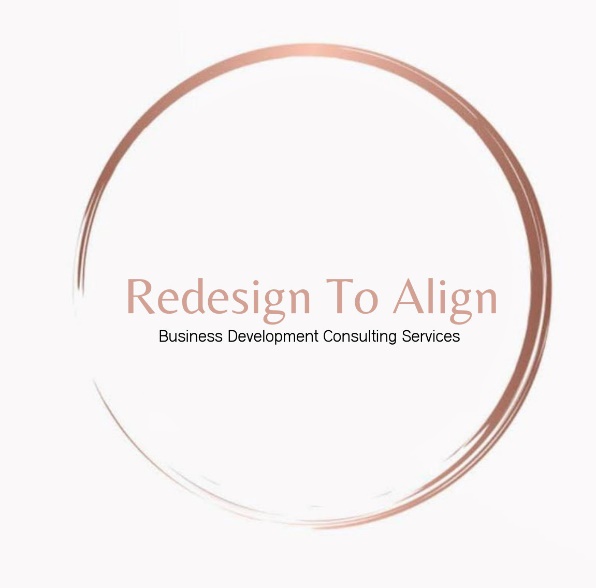 Company Profile